 OMAGH INTEGRATED PRIMARY SCHOOL, NURSERY & PRE-SCHOOL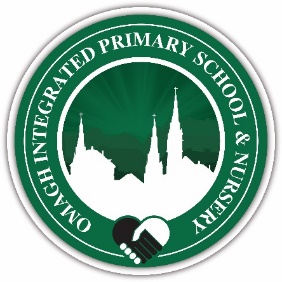  72 Crevenagh Road, Ornagh. Co. Tyrone, BT79 OEX   PrincipalMr Gavin Gallagher B.Ed., P. Q. H (N.l)  Vice PrincipalMrs Siobhan Taggart. B.A. Hons., P.Q.H. (N.l)PUPIL DATA COLLECTION FORM                             	NURSERY APPLICATION	                        PRIMARY APPLICATIONCHILD'S NAME ……………………………………………………………………………..     DATE OF BIRTH …………………………………..YEAR OF ENTRY …………………………………………………..                                 GENDER ………………………………………………NAME OF CURRENT SCHOOL/NURSERY …………………………………………………………………………………………………………………………MOTHER'S NAME AND ADDRESS  …………………………………………………………..    TEL NO. HOME ……………………………………..…………………………………………………………………………………………………….     WORK/MOB ………………………………………MOTHER'S NAME AND ADDRESS  …………………………………………………………..    TEL NO. HOME ……………………………………..…………………………………………………………………………………………………….     WORK/MOB ………………………………………Please indicate if there are any siblings already in our school:NAME ………………………………………………………………………………………….      CLASS ……………………………………………….PUPIL DETAILSAs an integrated school we must strive for a religious balance in the school i.e. a ratio of Catholic, Protestant and Other with reflects the District Council area. You must complete all sections of the form.RELIGIOUS BACKGROUNDReligious Affiliation (if any) of the child. If no religion, indicate NONE.                          CATHOLIC    						           PROTESTANT                           OTHER …………………………………………..                             NONE                             	 PARENT'S SIGNATURE: ______________________________	DATE: ___________________            Parents must also fill in the Education Authority's online school enrolment formIt is usual practice for the Principal to contact the previous school if a child is transferring to Omagh Integrated Primary School during the school year.